Inleiding voor Professionals in het Hoger OnderwijsDeze richtlijnen zijn bedoeld om professionals in het hoger onderwijs te helpen bij het uitleggen van de Validation of Prior Learning (VPL) aan nieuwkomers (d.w.z. migranten en/of vluchtelingen) en hen te laten zien hoe het hun toegang tot hoger onderwijs programma’s kan vergemakkelijken. De richtlijnen zijn gestructureerd rond vaak gestelde vragen die wij hebben geïdentificeerd op basis van overleg met een grote verscheidenheid aan minderheidsgroepen die in Europa deelnemen aan het hoger onderwijs. De antwoorden zijn geformuleerd in eenvoudige en duidelijke taal om toegankelijk en duidelijk te zijn voor mensen die weinig kennis hebben over wat validatie is en wat het voor hen zou kunnen betekenen. We hebben echter ook geprobeerd enkele van de belangrijkste termen en woordenschat in te voeren die zij zullen tegenkomen als zij verder willen gaan met een validatieproces. We hopen dan ook dat deze nuttig zullen zijn voor professionals in het hoger onderwijs als algemene introductie voor nieuwkomers, die met zeer weinig redactie kan worden gebruikt en dat het gemakkelijk zal zijn om ze toe te voegen aan en/of aan te passen aan de specifieke (en soms complexe) kenmerken van regelgeving en praktijk. In het bijzonder:Om het eenvoudig te houden hebben we de term Validation of Prior Learning (VPL) Erkenning van Verworven Competenties (EVC) in dit artikel gebruikt, maar we erkennen dat anderen terminologie (bijv. VPL, VNIL, RPL, APEL, VAE, RVCC, enz.) kan worden gebruikt in een bepaalde instelling van het hoger onderwijs of land en dat dit moet worden bewerkt.We zijn ervan uitgegaan dat professionals in het hoger onderwijs links in de tekst zullen opnemen die specifiek zijn voor hun eigen instelling en waar nodig voor specifieke faculteiten, vakken en diploma’s. We hebben aan het eind van sommige antwoorden ‘notities voor professionals’ gegeven, waarin het niet verstandig is om algemene informatie te geven, maar waarin specifieke informatieve gemakkelijk kan worden toegevoegd.Wij zijn er ook van uitgegaan dat het volledige technische, administratieve en regelgevende detail dat van toepassing is op VPL op de website van de instelling staat. Deze richtlijnen zijn bedoeld als een eerste stap in een gebruikersvriendelijker taalgebruik om een inleiding te geven die niet alle details bevat, maar wij hebben ook voorgesteld waar er een weblink naar alle details zou moeten zijn. Wij raden ook aan dat instellingen een sectie op hun website toevoegen, speciaal voor nieuwkomers, die deze richtlijnen toelichten, compleet met sites waar meer informatie gevonden kan worden, in het bijzonder de contactgegevens van een professional van de instelling die concreet advies kan geven. De veel gestelde vragen die deze richtlijnen structureren zijn: Wat is validation of prior learning (VPL)?Hoe kan validatie mij helpen om deel te nemen aan het hoger onderwijs?Hoe kan ervaring worden gevalideerd?Hoe zit het met jongeren die weinig of geen werkervaring hebben?Waarom is validatie belangrijk? Waarom is het belangrijk voor nieuwkomers?Hoe werkt validatie? Wat moet ik doen en welke hulp krijg ik?Wat gebeurt er na het validatieproces?Hoe werkt het advies en begeleiding?Hoeveel tijd neemt de validatieprocedure in beslag?Hoeveel kost het? Welke hulp kan ik krijgen om het te betalen?Waar kan ik meer informatie vinden?Wij hebben geen uitleg toegevoegd over de ontwikkeling van het beleid en de praktijk van LLL en VPL in Europa, maar indien aanvullende informatie vereist is, suggereren wij de volgende websites als nuttige bronnen voor Europees beleid en documentatie:CEDEFOP,Europese richtlijnen voor de validatie van niet-formeel en informeel leren:http://www.cedefop.europa.eu/en/publications-and-resources/publications/3073http://www.cedefop.europa.eu/en/publications-and-resources/publications/4148http://www.cedefop.europa.eu/cs/publications-and-resources/publications/4153
CEDEFOP (European Centre for the Development of Vocational Training) over de financiering en mogelijke financiering van de VPL regelingCEDEFOP over  documentatiehulpmiddelenVoor nationale en institutionele regelingen in verschillende landen stellen wij voor: de VINCE landprofielen de CEDEFOP validatie inventaris eigen institutionele middelen en beheerVoor de webbronnen die relevant zijn voor uw land in kwestie, als u ze nog niet kent zult u in staat zijn om ze gemakkelijk te vinden.   Voor informatie voor de sollicitanten stellen wij voor dat u specifieke weblinks opgeeft als onderdeel van de antwoorden op specifieke vragen (wij hebben voorstelling gedaan in de Notities voor Hoger opgeleid professionals) in plaats van een link naar alle informatie in één link, die voor nieuwkomers afschrikwekkend kan zijn en meestal niet erg gebruiksvriendelijk is. Introductie voor nieuwkomersWelkom bij deze richtlijnen voor validatie!U kunt zich afvragen wat Validatie is – dit concept is misschien nieuw voor u. Validatie is het proces van het documenteren, beoordelen en erkennen en/of valideren van eerdere studies of leerervaringen die buiten het klaslokaal zijn verworven. Het belangrijkste doel van dit proces is dat u erkenning van uw vaardigheden en/of validering van uw kennis verkrijgt in de vorm van een certificaat of studiepunten die u kunnen helpen bij het behalen van een diploma. Het klinkt allemaal ingewikkeld, maar achter dit proces zitten veel ervaren professionals die u zullen helpen en door het proces zullen begeleiden. De VA’s die volgen, geven antwoord op veel van de vragen die u nu zou kunnen hebben. Wij hopen dat u besluit om dit proces te doorlopen en dat u zich aan het eind van het proces kunt inschrijven voor verdere studies of een baan kan vinden die aansluit bij uw ervaringen en studies. Vragen en antwoorden voor nieuwkomersV: Wat is Validation of Prior Learning?A: Validation of prior learning (VPL) is een instrument dat door de EU en alle lidstaten wordt gepromoot en ondersteund om onderwijsinstellingen in staat de stellen ‘leren’ te herkennen, waar het ook heeft plaatsgevonden. Het is gebaseerd op het idee dat mensen zowel buiten als binnen het klaslokaal leren in het kader van een breed scala van activiteiten (ook wel levensbreedte leren genoemd) en op verschillende momenten gedurende het hele leven van een individu (levenslang leren) en dat dit leren waardevol is en kan worden geïdentificeerd en erkend. In alle onderwijs- en opleidingsstelsels wordt uitgegaan van het idee dat je examens moet afleggen om van het ene naar het andere niveau te komen. De overgang van het hoger secundair naar het hoger onderwijs is van bijzonder belang en vereist specifieke getuigschriften of diploma’s die worden uitgereikt wanneer de examens succesvol zijn afgerond. En binnen het hoger onderwijs gelden voor de toegang tot masteropleidingen ook special regelingen (kruisverwijzing naar andere richtlijnen – Hoger onderwijs in Europa– BMD structuur). Veel mensen hebben om verschillende redenen niet de benodigde diploma’s maar wel de kennis, het begrip en de vaardigheden om succesvol te zijn in het hoger onderwijs. Validatie biedt een alternatief en parallel lopend systeem om dit te herkennen en om mensen in deze situatie in staat te stellen deel te nemen aan studieprogramma’s op een hoger niveau. V: Hoe kan validatie mij helpen om deel te nemen aan het hoger onderwijs?A: Validatie kan helpen op verschillende manieren, afhankelijk van uw situatie. Als u in het bezit bent van een getuigschrift of diploma dat toegang geeft tot het hoger onderwijs in uw eigen land, heeft u mogelijk geen validatie nodig. In de Europese Unie hebben alle landen nationale agentschappen NARIC, die universiteiten helpen bij het begrijpen en controleren van diploma’s die in andere landen zijn afgegeven. Als u uw studie niet heeft afgerond, de examens niet hebt kunnen afleggen, uw diploma bent kwijtgeraakt of het diploma is vernietigd, of als het niet kan worden geverifieerd vanwege een conflict of politieke of economische crisis in het land van herkomst, dan kan validatie u misschien helpen, omdat het een alternatieve manier bied om aan te tonen wat u weet, begrijpt en kunt zonder dat u opnieuw hoeft te beginnen. Als u geen formeel leerplan hebt gevolgd in een klaslokaal dat leidt tot de gebruikelijke toelatingskwalificaties, is validatie bijzonder nuttig voor u, omdat het rekening kan houden met andere vormen van leren. Als u hebt deelgenomen aan korte cursussen, georganiseerde studiebezoeken, stages, leren op het werk en/of vaardigheidstrainingen die niet hebben geleid tot een certificaat of diploma maar belangrijk waren in uw persoonlijke en professionele ontwikkeling, kan validatie u helpen erkenning te krijgen voor dit ‘niet-formeel’ leren.Als u betaald of onbetaald werk heeft verricht, aan vrijwilligerswerk hebt deelgenomen (bijvoorbeeld in vakbonden of NGO’s) of u heeft een individueel belang dat u heeft nagestreefd (van motormechanica tot oude geschiedenis) dan heeft u geleerd van die ervaringen en kan validatie u helpen om erkenning te krijgen voor dit ‘informele leren’. In de praktijk is het mogelijk dat u een combinatie van genoemde mogelijkheden heeft, bijvoorbeeld een aantal certificaten, maar niet voldoende of helemaal de juiste, sommige op werk gebaseerde trainingen, of individuele interesses. Validatie kan u helpen om al dit leren samen te brengen, het te herzien en aan te tonen. U kunt dit dan vergelijken met het formele curriculum van een studie in het hoger onderwijs die u wilt volgen.  Dus validatie kan u helpen toegang te krijgen tot een specifieke opleiding of een specifiek studieprogramma. In sommige gevallen, kunnen ook een deel van de studiepunten van de opleiding worden opgevraagd (kruis verwijzing naar richtlijnen die kredieten in het hoger onderwijs uitleggen) zodat u niet het hele programma hoeft te volgen, maar wel een verkorte versie kunt volgen om sneller het volledige diploma te behalen. En in sommige gevallen kan het mogelijk zijn om het hele diploma op deze manier te behalen. V: Hoe kan ervaring worden gevalideerd?A: Het antwoord is hier heel duidelijk. Het is niet de ervaring die gevalideerd wordt, maar wat u van die ervaring geleerd heeft. Welke kennis en kunde heeft u door die ervaring opgedaan? Kunt u datgene wat u uit die ervaring hebt geleerd identificeren, analyseren en evalueren en relateren aan de opleiding die u wilt volgen? Dit kunnen praktische vaardigheden zijn, bijvoorbeeld laboratoriumvaardigheden op een bepaald vakgebied of intellectuele analyse- en synthesevaardigheden die voor veel vakgebieden relevant zijn. Het zijn deze vaardigheden en de opgedane kennis die daarbij hoort die van belang zijn voor de validatie – niet de ervaring die contextueel is in plaats van centraal te staan in het validatieproces. V: Hoe zit het met jongeren met weinig of geen werkervaring?A:  Als u school onlangs heeft afgerond, zult u niet dezelfde ervaring hebben als iemand die al een paar jaar werkt. Het kan echter zijn dat u naast uw schoolopleiding hebt gewerkt, dat u betrokken bent geweest bij vrijwilligerswerk, sociale, sportieve of culturele activiteiten of dat u ervaring heeft met conflicten – en u heeft van al deze ervaringen geleerd. En dat er rekening wordt gehouden met het geleerde door validering.  U kunt ook deelnemen aan speciale cursussen die u voorbereiden op het hoger onderwijs en rekening houden met wat u geleerd heeft en wat u op school heeft gestudeerd. Notitie voor professionals van het hoger onderwijs: Als er speciale cursussen zijn in uw instelling – voeg ze hier toeV: Waarom is validatie belangrijk? Waarom is het belangrijk voor nieuwkomers?A: Validatie is belangrijk omdat het een alternatieve route naar het hoger onderwijs biedt voor mensen die niet de mogelijkheid hebben gehad om rechtstreeks van school naar school te gaan of die deze mogelijkheid om sociale en economische redenen is ontzegd. Voor nieuwkomers biedt het ook hulp bij het overwinnen van de gevolgen van een conflict of een politieke/economische crisis en de verstoring van hun persoonlijke en professionele ontwikkeling die daarop volgde. Toegang tot onderwijs en opleiding is van het grootste belang voor de toegang tot de arbeidsmarkt, tot actieve deelname aan de samenleving en dus voor sociale integratie. Dit is van belang voor een aanvraag voor verblijfs- en werkvergunning of voor het staatsburgerschap. V: Hoe werkt validatie? Wat moet ik doen en welke hulp krijg ik?A: Het valideringsproces bestaat uit vijf hoofdfasen: informatie, identificatie, documentatie, beoordeling en validering.Informatie: De eerste stap is dat u informatie krijgt over wat er mogelijk is en hoe u het proces kunt starten. Dit is meer dan papierwerk – het gaat om een discussie over de algemene regeling, de mogelijkheden en de grenzen en de specifieke regels of voorschriften. Notities voor de professional van het Hoger Onderwijs: U zou hier een notitie kunnen toevoegen over waar ze naartoe moeten gaan, hoe ze het eerste contact moeten leggen en een weblink. Bijvoorbeeld: is er een centraal validatiebureau? Of wordt het proces op faculteitsniveau aangestuurd?Identificatie: Als u tijd hebt gehad om na te denken over de algemene informatie, is u volgende stap een gericht gesprek over welke cursus(sen) u zou willen doen, welke cursussen beschikbaar zijn, welke diploma’s, kennis en vaardigheden u nodig hebt om de cursus te volgen. In de praktijk kan dit meerdere gesprekken met verschillende personen binnen de instelling betekenen, bijvoorbeeld: het lid van het wetenschappelijk personeel dat verantwoordelijk is voor de opleiding, een student die de opleiding volgt, een administrateur of een adviseur. Het is belangrijk dat u duidelijk weet wat het rechtskader is voor de procedure, wat uw rechten zijn en wat de grenzen zijn van de mogelijkheden, niet alleen binnen het proces, maar ook welke deuren het zal openen en welke gesloten zullen blijven (als dat al het geval is). Dit alles is belangrijk om u te helpen een beslissing te nemen over de opleiding of het diploma waar u naartoe gaat. Meestal is er één person die u kan helpen om deze activiteiten te coördineren en uw beslissing te nemen. Notities voor de professional van het Hoger Onderwijs: Voeg de contactgegevens toe van elke belangrijke professional die binnen uw instelling verantwoordelijk is voor het proces. Vermeld eventuele beperkingen na afloop van het programma: aanvaarden alle beroepen dit proces bijvoorbeeld in uw land?Documentatie: De derde stap is het samenstellen van uw portfolio met bewijsstukken om aan te tonen dat u beschikt over de kennis, het begrip en de vaardigheden die u nodig heeft en de criteria die zullen worden gebruikt om ze te beoordelen. Het bewijsmateriaal kan omvatten:Certificaten, diploma’s, documenten over de inhoud van alle academische of beroepsgerichte cursussen die u hebt gevolgd, bewijzen van werk, ervaring vrijwilligerswerk. Referenties of getuigenissen en aanbevelingen van leraren, opleiders, werkgevers en/of collega’sZelfevaluatie- en reflectieverslagen – u zult waarschijnlijk een of andere vragenlijst krijgen die u door dit proces leidt. Testresultaten – Het is mogelijk dat u enkele tests krijgt zodat u kunt laten zien wat u weet. Demonstraties – u kan worden gevraagd een bepaalde techniek aan te tonen (bijvoorbeeld in een laboratorium)Verslagen, artikelen en andere documenten die u hebt geschrevenConferenties en seminars die u hebt bijgewoond. Bewijs van taalvaardigheden
Het kan nodig zijn om een aantal van deze documenten te laten vertalen door een erkende vertaler – dit zal duidelijk worden gemaakt door uw adviseur.Dit kan een bijna onmogelijke lijst lijken van documenten die u moet overleggen en het kan zijn dat u sommige documenten niet kunt overleggen, maar maakt u zich geen zorgen – validatie is ontworpen om dergelijke problemen te overwinnen en de professionals die met u samenwerken zijn ervaren in het vinden van manieren om ze op te lossen. En u beschikt over een adviseur die u gedurende het hele proces helpt. Er kunnen ook bijeenkomsten zijn met anderen die hetzelfde proces doorlopen of het al hebben afgerond, zodat u peer support kunt krijgen. Notitie voor de professionals in het hoger onderwijs: Hier moet u alle sjablonen en contactgegevens van andere studenten, help groepsbijeenkomsten enzovoortAssessment: Als u en uw adviseur denken dat uw portfolio klaar is, gaat u de beoordelingsfase in. De manier waarop dit gebeurt kan per instelling en per faculteit verschillen, afhankelijk van het onderwerp van de cursus. Soms is het een één-op-één gesprek, soms is het een klein panel met academici uit de betreffende discipline en een professional uit het vakgebied, zoals een praktiserend econoom of ingenieur; soms is het een combinatie daarvan. Uw adviseur zal u het proces uitleggen en u helpen bij de voorbereiding.Notitie voor de professionals in het hoger onderwijs: Er zijn bijna zeker regels en voorschriften over het onderwerp en ze zijn ongetwijfeld te lang en complex om op te nemen in deze richtlijnen, maar u zou misschien een link kunnen plaatsen naar een aparte pagina waarop de volledige details eenvoudig en duidelijk staan omschreven. Het is met name van belang dat duidelijk is wat de rol van de adviseur is in het beoordelingsproces. Validatie: Het resultaat van het assessmentproces is meestal validatie – dat wil zeggen een formele erkenning van de kennis en vaardigheden die u met succes hebt aangetoond. Het kan verschillende vormen aannemen:De vorm van certificaat of diplomaStudiepuntenEen formele verklaring die toegang geeft tot een bepaalde cursusMeestal is het resultaat positief – uw adviseur zal u waarschijnlijk niet aanbevelen om verder te gaan met de beoordeling, tenzij hij of zij denkt dat u een redelijke kans op succes hebt. Het kan echter zijn dat het niet precies is wat u verwachtte, bijvoorbeeld dat u niet zoveel studiepunten krijgt als u nodig hebt om precies te doen wat u van plan was, maar u krijgt advies over wat u verder moet doen. Notitie voor de professionals in het hoger onderwijs: U zou hier de mogelijke resultaten van de beoordelings- en validatieprocedure die binnen uw instelling beschikbaar is, kunnen invoegen – we zijn er hier van uitgegaan dat dit geen eenvoudig “ja/nee” – of “geslaagd/gezakt” – resultaat is. V: Wat gebeurt er na het validatie proces?A: Dit is afhankelijk van het resultaat van de validatie.  Als u een duidelijk resultaat krijgt, betekent dit dat u op het geplande niveau kunt instappen in het studieprogramma dat u hebt gepland, dan hoeft u waarschijnlijk alleen maar de administratieve documenten in te vullen en wat te lezen om uzelf voor te bereiden. Als u een minder duidelijk resultaat krijgt wordt u misschien gevraagd:Om iets extra’s te doenOm meer bewijzen aan te tonenOm wat extra voorbereiding te doen, bijvoorbeeld het verbeteren van uw taalvaardighedenOm na te denken over een andere cursus die beter bij u pastIn dat geval zal uw adviseur u helpen uit te zoeken wat u moet doen. Notitie voor de professional van het hoger onderwijs: De inhoud van dit antwoord hangt af van de resultaten die in uw instelling mogelijk zijn. 
V: Hoe werkt het advies en begeleiding?A: Advies en begeleiding zijn gedurende het hele proces aanwezig, zoals u hierboven kunt lezen, maar er kunnen regels zijn over op hoeveel advies u recht hebt. U kunt meer dan één adviseur hebben: bijvoorbeeld iemand om uw wettelijke rechten uit te leggen en financieringsregelingen voor u uit te werken, iemand om u te helpen met de verschillende fasen van de procedure, iemand van de specifieke discipline of cursus die u wilt studeren, iemand die u de loopbanen en vacatures die verbonden zijn met de cursussen kan uitleggen enzovoort. Maar er is meestal één person die uw belangrijkste aanspreekpunt is en die het proces coördineert.   U kunt ook advies krijgen van de studentenvereniging of andere studentenorganisaties en van mensen die het proces zelf hebben doorlopen. Notities voor professionals in het hoger onderwijs: Dit is een zeer belangrijke kwestie voor aanvragers, maar het is vooral belangrijk voor nieuwkomers. We weten dat in sommige instellingen en landen de rol van de adviseur en de tijd waarop een kandidaat-lidstaat recht heeft, zeer duidelijk zijn gedefinieerd. In andere landen is het veel flexibeler en bespreekbaarder. Hoe dan ook, dit moet transparant zijn en u moet overwegen hier een korte toelichting aan toe te voegen, deze te bewerken zodat het aan uw arrangementen voldoet en een link naar het volledige detail toevoegen. V: Hoeveel tijd neemt het validatie proces in beslag? A: Dit is afhankelijk van het individu en van de specifieke regelingen voor verschillende studieprogramma’s – zo kan techniek bijvoorbeeld verschillen van sociale wetenschappen. Sommige mensen beginnen langzaam en gaan dan sneller en voor anderen is het tegenovergestelde het geval. Sommigen zullen een aantal documenten hebben, anderen geen. Het is dus niet mogelijk om een precies antwoord te geven, maar normaal gesproken zal dit in de eerste fase van het proces worden besproken en zal het mogelijk zijn om een idee te krijgen van de duur van het proces. Het is echter belangrijk om te begrijpen dat validatie geen versnelde procedure of een tweederangsprocedure is – het is zeer belangrijk voor alle betrokkenen dat het een transparant en nauwgezet proces is, zodat de waarde van de kwalificatie die via deze procedure is verkregen dezelfde is als die van alle anderen. Notitie voor de professionals in het hoger onderwijs: Als er in uw instelling of uw land regelgeving is over tijdslimieten – voeg ze hier toe. V: Hoeveel kost het? Welke hulp kan ik krijgen om het te betalen?A: De kosten en financiering van de validatieprocedure variëren naar gelang van de status van het individu en verschillen tussen instellingen, regio’s en landen. Notitie voor professionals in het hoger onderwijs: Hier voegt u informatie toe over de kosten en financieringsmogelijkheden in uw instelling voor validatie in het algemeen en eventuele speciale regelingen voor nieuwkomers. V: Waar kan ik meer informatie vinden?A:  U zult merken dat er bij elke vraag een manier is om meer te weten te komen. In geval van twijfel kunt u vragen stellen aan uw adviseur of sleutelcontactpersoon in de instelling. Notitie voor professionals: U dient hier dezelfde contactgegevens toe te voegen als bij de vraag: Hoe werkt validatie? Wat moet ik doen en welke hulp krijg ik? Vertel hen waar ze naar toe moeten, hoe ze het eerste contact moeten leggen en een weblink. Bijvoorbeeld: is er een centraal validatiebureau? Of wordt het proces op faculteitsniveau aangestuurd?Dit document is een adaptatie van het oorspronkelijke document geschreven in het Engels:Davies, P., Husted, B., Royo, C. on behalf of the VINCE consortium (Ed.) (2018): Guidelines - Welcome to Validation. Brussels: eucen. Licensed under a Creative Commons Attribution-NonCommercial-ShareAlike 4.0 International License.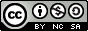 